 				Short Term Plan & Cuntas Míosúil    (Fortnight 1)         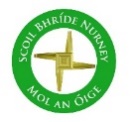 Class: ________________           	Teacher: __________________________             	Month: ________________ 				Short Term Plan & Cuntas Míosúil    (Fortnight 2)         Class: ________________           	Teacher: __________________________             	Month: ________________EnglishEnglishEnglishEnglishEnglishEnglishEnglishStrands/ElementsLearning Outcomes: Oral LanguageLearning Outcomes: Oral LanguageLearning Outcomes: ReadingLearning Outcomes: ReadingLearning Outcomes: WritingLearning Outcomes: Writing Communicating 1. Engagement, listening and attention 2. Motivation and choice 3. Social conventions/awareness of others 1. Engagement, listening and attention 2. Motivation and choice 3. Social conventions/awareness of others 1.Engagement 2.Motivation and Choice 1.Engagement 2.Motivation and Choice 1. Engagement 2. Motivation and choice 1. Engagement 2. Motivation and choice Understanding  4. Sentence structure and grammar 5. Vocabulary 6. Demonstration of Understanding 4. Sentence structure and grammar 5. Vocabulary 6. Demonstration of Understanding 3. Conventions of print and sentence structure 4. Phonological and Phonemic awareness 5. Phonics, word recognition and word study 6. Vocabulary  3. Conventions of print and sentence structure 4. Phonological and Phonemic awareness 5. Phonics, word recognition and word study 6. Vocabulary  3. Conventions of print and sentence structure 4. Spelling and word study 5. Vocabulary 3. Conventions of print and sentence structure 4. Spelling and word study 5. Vocabulary Exploring and Using 7. Requests, questions and interactions 8. Categorisation 9. Retelling and elaborating 10. Playful and creative use of language 11. Information giving, explanation and justification 12. Description, prediction and reflection 7. Requests, questions and interactions 8. Categorisation 9. Retelling and elaborating 10. Playful and creative use of language 11. Information giving, explanation and justification 12. Description, prediction and reflection 7. Purpose, genre and voice 8. Response and author’s intent 9. Comprehension 10. Fluency and self-correction 7. Purpose, genre and voice 8. Response and author’s intent 9. Comprehension 10. Fluency and self-correction 6. Purpose, genre and voice 7. Writing Process and creating text 8. Response and author’s intent 9. Handwriting and presentation 6. Purpose, genre and voice 7. Writing Process and creating text 8. Response and author’s intent 9. Handwriting and presentationTopic/Content & Learning ExperiencesorHow did the learning go?As per Whole School Plan? Yes/NoCMAs per Whole School Plan? Yes/NoCMAs per Whole School Plan? Yes/NoCMGaeilgeGaeilgeGaeilgeGaeilgeSnáithe/GnéitheToradh Foghlama: Teanga ó bhéalToradh Foghlama: LéitheoireachtToradh Foghlama: Scríbhneoireacht Cumarsáid 1: Rannpháirtíocht, éisteacht agus aird 2: Inspreagadh agus rogha 3: Gnásanna sóisialta agus feasacht ar dhaoine eile 1: Rannpháirtíocht 2: Inspreagadh agus rogha 1: Rannpháirtíocht 2: Inspreagadh agus rogha Tuiscint  4: Struchtúr abairte agus gramadach 5: Stór focal 6: Léiriú tuisceana 3: Gnásanna cló agus struchtúr abairte 4: Feasacht fhóineolaíoch agus fhóinéimeach 5: Fónaic agus aithint focal agus staidéar ar fhocail 6: Stór focal 3: Struchtúr abairte agus gnásanna cló 4: Litriú agus staidéar ar fhocail 5: Stór focal Fiosrú agus úsáid 7: Iarratais, ceisteanna agus idirghníomhuithe 8: Catagóiriú  9: Athinsint & mionléiriú 10: Teanga a úsáid go spraíuíl agus go cruthaitheach 11: Eolas, míniú agus údar a thabhairt 12: Cur síos, tuar agus machnamh 7: Cuspóir, seánra agus guth 8: Freagairt agus intinn an údair 9: Tuiscint 10: Líofacht agus féincheartú 6: Cuspóir, seanrá agus guth 7: Próiseas na scríbhneoireachta agus ag cruthú téacs 8: Freagairt agus intinn an údair 9: Peannaireacht agus cur I láthairÁbhar/Téama & Gníomhaíochtaí FoghlamaorConas a bhí an fhoghlaim?As per Whole School Plan? Yes/NoCMAs per Whole School Plan? Yes/NoCMAs per Whole School Plan? Yes/NoCMMETHODOLOGIES (English & Gaeilge)METHODOLOGIES (English & Gaeilge)METHODOLOGIES (English & Gaeilge)METHODOLOGIES (English & Gaeilge) Active learning  Book discussion groups  Collaborative/Co-operative learning  Direct teaching  Free exploration of materials Free writing  Guided discovery/Enquiry  Guided reading  Guided writing  Improvisational drama  Independent reading  Independent writing Language experience  Learning through play  Library usage  Modelled reading  Modelled writing  Modelling language  Oral familiarization Oral language  Paired reading/Buddy/Peer reading  Play and games  Presentation to audience  Problem solving  Process writing  Reading  Reading for purpose  Reading to children  Shared reading  Shared writing  Skills through content  Story  Talk and discussion  Use of ICT  Use of poetry and rhyme  Using the environment  Writing  Station/Team teaching Ag léamh do pháistí  Aithris  An modh closamhairc  An modh closlabhartha  Athrá  Cluichí teanga  Cur chuige taithí teanga  Cur i láthair do lucht féachana  Drámaíocht ar ala na huaire  Éisteacht/Labhairt,  Foghlaim tascbhunaithe  Grúpaí plé i gcomhair leabhar  Labhairt agus plé Léitheoireacht  Léitheoireacht bheirte  Léitheoireacht faoi threoir  Léitheoireacht i gcomhpháirt  Modh na ráite  Modh na sraithe  Múineadh na Gaeilge trí Ghaeilge  Próiseas na Scríbhneoireachta (dréachtú agus athdhréachtú)  Saorscríbhneoireacht  Scéalaíocht  Scríbhneoireacht  Scríbhneoireacht faoi threoir  Scríbhneoireacht i gcomhpháirt  Scríbhneoireacht mhúnlaithe  Scríbhneoireacht neamhspleách  Taithíocht ó bhéal  Úsáid filíochta agus rime Úsáid na leabharlainne  Léitheoireacht mhúnlaithe  Léitheoireacht neamhspleách  Modh Díreach  Modh na lánfhreagartha gníomhaíLinkage and Integration /  Nascadh agus comhtháthú:Linkage and Integration /  Nascadh agus comhtháthú:Teacher’s Notes: (did it work/are pupils using it/what will be useful for the next teacher to know?)Teacher’s Notes: (did it work/are pupils using it/what will be useful for the next teacher to know?)MathsMathsMathsStrand: Strand Unit:Strand: Strand Unit:Strand: Strand Unit:Learning Objectives: (the child will be enabled to…)Learning Objectives: (the child will be enabled to…)CMLearning Experiences/Activities or How did the learning go?:As per Whole School Plan? Yes/NoLearning Experiences/Activities or How did the learning go?:As per Whole School Plan? Yes/NoLinkage & IntegrationTeacher Notes: (did it work/are pupils using it/what will be useful for the next teacher to know?)Teacher Notes: (did it work/are pupils using it/what will be useful for the next teacher to know?)Methodologies Collaborative/Co-operative learning                             Direct teaching                                Estimation strategies                           Outdoor maths trails  Free exploration of materials                                        Guided discovery/Enquiry               Investigations                                      Learning through play  Modelling: skills, strategies and language                    Real-life maths                                 Problem solving                                  Talk and discussion  Oral approach to mental maths mental maths               Use of calculators                             Use of concrete materials                   Using the environmentMethodologies Collaborative/Co-operative learning                             Direct teaching                                Estimation strategies                           Outdoor maths trails  Free exploration of materials                                        Guided discovery/Enquiry               Investigations                                      Learning through play  Modelling: skills, strategies and language                    Real-life maths                                 Problem solving                                  Talk and discussion  Oral approach to mental maths mental maths               Use of calculators                             Use of concrete materials                   Using the environmentMethodologies Collaborative/Co-operative learning                             Direct teaching                                Estimation strategies                           Outdoor maths trails  Free exploration of materials                                        Guided discovery/Enquiry               Investigations                                      Learning through play  Modelling: skills, strategies and language                    Real-life maths                                 Problem solving                                  Talk and discussion  Oral approach to mental maths mental maths               Use of calculators                             Use of concrete materials                   Using the environmentSESE HistorySESE HistorySESE GeographySESE GeographySESE ScienceSESE ScienceStrand:Strand Unit:Strand:Strand Unit:Strand:Strand Unit:Strand:Strand Unit:Strand:Strand Unit:Strand:Strand Unit:Learning Objectives: (the child will be enabled to…)Learning Objectives: (the child will be enabled to…)Learning Objectives: (the child will be enabled to…)Learning Objectives: (the child will be enabled to…)Learning Objectives: (the child will be enabled to…)Learning Objectives: (the child will be enabled to…)CM(did I teach it?)CM(did I teach it?)CM(did I teach it?)Learning Experiences/Activities or How did the learning go?:Learning Experiences/Activities or How did the learning go?:Learning Experiences/Activities or How did the learning go?:Learning Experiences/Activities or How did the learning go?:Learning Experiences/Activities or How did the learning go?:Learning Experiences/Activities or How did the learning go?:As per Whole School Plan? Yes/NoAs per Whole School Plan? Yes/NoAs per Whole School Plan? Yes/NoMethodologiesMethodologiesMethodologiesMethodologiesMethodologiesMethodologies Story               Oral evidence Documentary evidence Personal and family history Use of artefacts Use of pictures and photographs Drama and role play Story               Oral evidence Documentary evidence Personal and family history Use of artefacts Use of pictures and photographs Drama and role play Fieldwork                Use of photos Interviews               Story Maps, globes and atlases Surveys Simulations and models Fieldwork                Use of photos Interviews               Story Maps, globes and atlases Surveys Simulations and models Free exploration of materials Open/closed investigations Annotated drawings Concept maps and brainstorming Indoor/outdoor exploration Free exploration of materials Open/closed investigations Annotated drawings Concept maps and brainstorming Indoor/outdoor exploration Active learning                                Guided discovery                          Talk and discussion                                  Problem solving                              Station/Team teaching Learning through play                   Using the environment                Skills through content                             Collaborative/cooperative learning                                                                   Active learning                                Guided discovery                          Talk and discussion                                  Problem solving                              Station/Team teaching Learning through play                   Using the environment                Skills through content                             Collaborative/cooperative learning                                                                   Active learning                                Guided discovery                          Talk and discussion                                  Problem solving                              Station/Team teaching Learning through play                   Using the environment                Skills through content                             Collaborative/cooperative learning                                                                   Active learning                                Guided discovery                          Talk and discussion                                  Problem solving                              Station/Team teaching Learning through play                   Using the environment                Skills through content                             Collaborative/cooperative learning                                                                   Active learning                                Guided discovery                          Talk and discussion                                  Problem solving                              Station/Team teaching Learning through play                   Using the environment                Skills through content                             Collaborative/cooperative learning                                                                   Active learning                                Guided discovery                          Talk and discussion                                  Problem solving                              Station/Team teaching Learning through play                   Using the environment                Skills through content                             Collaborative/cooperative learning                                                                  Visual ArtsVisual ArtsMusicMusicDramaDramaStrand:Strand Unit:Strand:Strand Unit:Strand:Strand Unit:Strand:Strand Unit:Strand:Strand Unit:Strand:Strand Unit:Learning Objectives: (the child will be enabled to…)Learning Objectives: (the child will be enabled to…)Learning Objectives: (the child will be enabled to…)Learning Objectives: (the child will be enabled to…)Learning Objectives: (the child will be enabled to…)Learning Objectives: (the child will be enabled to…)CMCMCMLearning Experiences/Activities or How did the learning go?:Learning Experiences/Activities or How did the learning go?:Learning Experiences/Activities or How did the learning go?:Learning Experiences/Activities or How did the learning go?:Learning Experiences/Activities or How did the learning go?:Learning Experiences/Activities or How did the learning go?:As per Whole School Plan? Yes/NoAs per Whole School Plan? Yes/NoAs per Whole School Plan? Yes/NoMethodologiesMethodologiesMethodologiesMethodologiesMethodologiesMethodologies Working from experience Working from imagination Working from observation and curiosity Exploring materials and tools Mixing colours Working from experience Working from imagination Working from observation and curiosity Exploring materials and tools Mixing colours Live performance Responding to music in a variety of ways Action songs           Singing games Graphic notation Tonic solfa Hand signs Live performance Responding to music in a variety of ways Action songs           Singing games Graphic notation Tonic solfa Hand signs Still image                 Thought tracking Defining space          Mime Narration                   Hot seating Briefing                     Flashback/flash forward Conscience alley       Sound-scaping Ritual                         Teacher-in-role Still image                 Thought tracking Defining space          Mime Narration                   Hot seating Briefing                     Flashback/flash forward Conscience alley       Sound-scaping Ritual                         Teacher-in-role Active learning                                Guided discovery                          Talk and discussion                                  Problem solving                              Station/Team teaching Learning through play                   Using the environment                Skills through content                             Collaborative/cooperative learning                                                                   Active learning                                Guided discovery                          Talk and discussion                                  Problem solving                              Station/Team teaching Learning through play                   Using the environment                Skills through content                             Collaborative/cooperative learning                                                                   Active learning                                Guided discovery                          Talk and discussion                                  Problem solving                              Station/Team teaching Learning through play                   Using the environment                Skills through content                             Collaborative/cooperative learning                                                                   Active learning                                Guided discovery                          Talk and discussion                                  Problem solving                              Station/Team teaching Learning through play                   Using the environment                Skills through content                             Collaborative/cooperative learning                                                                   Active learning                                Guided discovery                          Talk and discussion                                  Problem solving                              Station/Team teaching Learning through play                   Using the environment                Skills through content                             Collaborative/cooperative learning                                                                   Active learning                                Guided discovery                          Talk and discussion                                  Problem solving                              Station/Team teaching Learning through play                   Using the environment                Skills through content                             Collaborative/cooperative learning                                                                  SPHESPHEPEPEStrand:Strand Unit:Strand:Strand Unit:Strand:Strand Unit:Strand:Strand Unit:Learning Objectives: (the child will be enabled to…)Learning Objectives: (the child will be enabled to…)Learning Objectives: (the child will be enabled to…)Learning Objectives: (the child will be enabled to…)CM(tick)CM(tick)Learning Experiences/Activities or How did the learning go?:Learning Experiences/Activities or How did the learning go?:Learning Experiences/Activities or How did the learning go?:Learning Experiences/Activities or How did the learning go?:As per Whole School Plan? Yes/NoAs per Whole School Plan? Yes/NoMethodologies                               Learning through play                   Station/Team teaching Active learning                                Guided discovery                          Talk and discussion                                  Problem solving Use of ICT                                         Using the environment                Skills through content                             Collaborative/cooperative learning                                                                  Methodologies                               Learning through play                   Station/Team teaching Active learning                                Guided discovery                          Talk and discussion                                  Problem solving Use of ICT                                         Using the environment                Skills through content                             Collaborative/cooperative learning                                                                  Methodologies                               Learning through play                   Station/Team teaching Active learning                                Guided discovery                          Talk and discussion                                  Problem solving Use of ICT                                         Using the environment                Skills through content                             Collaborative/cooperative learning                                                                  Methodologies                               Learning through play                   Station/Team teaching Active learning                                Guided discovery                          Talk and discussion                                  Problem solving Use of ICT                                         Using the environment                Skills through content                             Collaborative/cooperative learning                                                                  ASSESSMENT  ASSESSMENT  ASSESSMENT  DIFFERENTIATIONConcept Mapping 2D Concept Maps  3D Concept Maps  Concept Mapping  Digital Concept Maps Conferencing Conferencing  Teacher and Parent(s)  Teacher and Pupil  Teacher and Teacher  Teacher, Parent(s) and Pupil Questioning Closed Test Questions  Correcting Responses  Free-response Questions  Matching  Multiple-choice Questions  Multiple-response Questions  Open Test Questions  Pupil Questions  Questioning  True/False Questions Portfolio E-Portfolio  Hard Copy Portfolio  Hard Copy Portfolio and E-Portfolio combined  Portfolio Self-assessment Checklists  Know, Want to know, Learned (KWL)  Ladders  Plus, Minus and Interesting (PMI) Diagrams  Rubrics  Self-assessment  Talk Partners/Buddies  Traffic Lights  Webs  Teacher Observation Anecdotal Observation  Event Sampling  Shadow Study  Target Pupil Observation  Teacher Observation  Time Sampling Teacher-designed Tasks and Tests Group Assignments  Individual Assignments  Oral Tests  Teacher-designed Tasks and Tests  Written Tests Standardised Testing Drumcondra Primary Reading Test (DPRT-R)  Drumcondra Primary Spelling Test (DPST) Drumcondra Irish MICRA-T SIGMA-T Standardised Tests(Please feel free to reference groups or individual pupils here by initials, etc.) LEARNING CONTENT: LEVEL– Variation of the level and complexity of the content to reflect the diversity of the pupils’ previous achievement  LEARNING CONTENT: SEQUENCE– Pupils introduced to different elements of the learning content in accordance with their identified stage of readiness  LEARNING OUTCOME: RESPONSE– Pupils have opportunities to provide different outcomes while working on the same task  LEARNING OUTCOME: CHOICE– Pupils choose activities that they find more interesting and that match their ability  LEARNING PROCESS: INTEREST– Tasks devised with the specific interests of the pupils in mind  LEARNING PROCESS: PACE– Varying the rate at which teaching takes place and/ or the rate at which pupils are required to work and produce outcomes  LEARNING PROCESS: RESOURCE– Pupils provided with learning materials/resources specific to their own level of learning need  LEARNING PROCESS: SUPPORT– Variation of the nature of support in accordance with the pupils’ individual needs  LEARNING PROCESS: TASK– A variety of tasks, varying in their level of complexity, relating to the same learning activity  LEARNING PROCESS: TEACHING STYLE– Variation of methodologies to reflect the different ways in which pupils learn  Any additional teacher notes:  (what will be useful for the next teacher to know?)Any additional teacher notes:  (what will be useful for the next teacher to know?)Digital learning across all subjects:Resources this fortnight        (additional to everyday resources) Céim ar Chéim                      Visualiser Seo Leat                                Interactive whiteboard Rainbow OLP                       Cameras Lift Off                                  iPads Busy at Maths                       Laptops / PCs Starlight                                List other… Small World Go Noodle YoutubeEnglishEnglishEnglishEnglishEnglishEnglishEnglishStrands/ElementsLearning Outcomes: Oral LanguageLearning Outcomes: Oral LanguageLearning Outcomes: ReadingLearning Outcomes: ReadingLearning Outcomes: WritingLearning Outcomes: Writing Communicating 1. Engagement, listening and attention 2. Motivation and choice 3. Social conventions/awareness of others 1. Engagement, listening and attention 2. Motivation and choice 3. Social conventions/awareness of others 1.Engagement 2.Motivation and Choice 1.Engagement 2.Motivation and Choice 1. Engagement 2. Motivation and choice 1. Engagement 2. Motivation and choice Understanding  4. Sentence structure and grammar 5. Vocabulary 6. Demonstration of Understanding 4. Sentence structure and grammar 5. Vocabulary 6. Demonstration of Understanding 3. Conventions of print and sentence structure 4. Phonological and Phonemic awareness 5. Phonics, word recognition and word study 6. Vocabulary  3. Conventions of print and sentence structure 4. Phonological and Phonemic awareness 5. Phonics, word recognition and word study 6. Vocabulary  3. Conventions of print and sentence structure 4. Spelling and word study 5. Vocabulary 3. Conventions of print and sentence structure 4. Spelling and word study 5. Vocabulary Exploring and Using 7. Requests, questions and interactions 8. Categorisation 9. Retelling and elaborating 10. Playful and creative use of language 11. Information giving, explanation and justification 12. Description, prediction and reflection 7. Requests, questions and interactions 8. Categorisation 9. Retelling and elaborating 10. Playful and creative use of language 11. Information giving, explanation and justification 12. Description, prediction and reflection 7. Purpose, genre and voice 8. Response and author’s intent 9. Comprehension 10. Fluency and self-correction 7. Purpose, genre and voice 8. Response and author’s intent 9. Comprehension 10. Fluency and self-correction 6. Purpose, genre and voice 7. Writing Process and creating text 8. Response and author’s intent 9. Handwriting and presentation 6. Purpose, genre and voice 7. Writing Process and creating text 8. Response and author’s intent 9. Handwriting and presentationTopic/Content & Learning ExperiencesorHow did the learning go?As per Whole School Plan? Yes/NoCMAs per Whole School Plan? Yes/NoCMAs per Whole School Plan? Yes/NoCMGaeilgeGaeilgeGaeilgeGaeilgeSnáithe/GnéitheToradh Foghlama: Teanga ó bhéalToradh Foghlama: LéitheoireachtToradh Foghlama: Scríbhneoireacht Cumarsáid 1: Rannpháirtíocht, éisteacht agus aird 2: Inspreagadh agus rogha 3: Gnásanna sóisialta agus feasacht ar dhaoine eile 1: Rannpháirtíocht 2: Inspreagadh agus rogha 1: Rannpháirtíocht 2: Inspreagadh agus rogha Tuiscint  4: Struchtúr abairte agus gramadach 5: Stór focal 6: Léiriú tuisceana 3: Gnásanna cló agus struchtúr abairte 4: Feasacht fhóineolaíoch agus fhóinéimeach 5: Fónaic agus aithint focal agus staidéar ar fhocail 6: Stór focal 3: Struchtúr abairte agus gnásanna cló 4: Litriú agus staidéar ar fhocail 5: Stór focal Fiosrú agus úsáid 7: Iarratais, ceisteanna agus idirghníomhuithe 8: Catagóiriú  9: Athinsint & mionléiriú 10: Teanga a úsáid go spraíuíl agus go cruthaitheach 11: Eolas, míniú agus údar a thabhairt 12: Cur síos, tuar agus machnamh 7: Cuspóir, seánra agus guth 8: Freagairt agus intinn an údair 9: Tuiscint 10: Líofacht agus féincheartú 6: Cuspóir, seanrá agus guth 7: Próiseas na scríbhneoireachta agus ag cruthú téacs 8: Freagairt agus intinn an údair 9: Peannaireacht agus cur I láthairÁbhar/Téama & Gníomhaíochtaí FoghlamaorConas a bhí an fhoghlaim?As per Whole School Plan? Yes/NoCMAs per Whole School Plan? Yes/NoCMAs per Whole School Plan? Yes/NoCMMETHODOLOGIES (English & Gaeilge)METHODOLOGIES (English & Gaeilge)METHODOLOGIES (English & Gaeilge)METHODOLOGIES (English & Gaeilge) Active learning  Book discussion groups  Collaborative/Co-operative learning  Direct teaching  Free exploration of materials Free writing  Guided discovery/Enquiry  Guided reading  Guided writing  Improvisational drama  Independent reading  Independent writing Language experience  Learning through play  Library usage  Modelled reading  Modelled writing  Modelling language  Oral familiarization Oral language  Paired reading/Buddy/Peer reading  Play and games  Presentation to audience  Problem solving  Process writing  Reading  Reading for purpose  Reading to children  Shared reading  Shared writing  Skills through content  Story  Talk and discussion  Use of ICT  Use of poetry and rhyme  Using the environment  Writing  Station/Team teaching Ag léamh do pháistí  Aithris  An modh closamhairc  An modh closlabhartha  Athrá  Cluichí teanga  Cur chuige taithí teanga  Cur i láthair do lucht féachana  Drámaíocht ar ala na huaire  Éisteacht/Labhairt,  Foghlaim tascbhunaithe  Grúpaí plé i gcomhair leabhar  Labhairt agus plé Léitheoireacht  Léitheoireacht bheirte  Léitheoireacht faoi threoir  Léitheoireacht i gcomhpháirt  Modh na ráite  Modh na sraithe  Múineadh na Gaeilge trí Ghaeilge  Próiseas na Scríbhneoireachta (dréachtú agus athdhréachtú)  Saorscríbhneoireacht  Scéalaíocht  Scríbhneoireacht  Scríbhneoireacht faoi threoir  Scríbhneoireacht i gcomhpháirt  Scríbhneoireacht mhúnlaithe  Scríbhneoireacht neamhspleách  Taithíocht ó bhéal  Úsáid filíochta agus rime Úsáid na leabharlainne  Léitheoireacht mhúnlaithe  Léitheoireacht neamhspleách  Modh Díreach  Modh na lánfhreagartha gníomhaíLinkage and Integration /  Nascadh agus comhtháthú:Linkage and Integration /  Nascadh agus comhtháthú:Teacher’s Notes: (did it work/are pupils using it/what will be useful for the next teacher to know?)Teacher’s Notes: (did it work/are pupils using it/what will be useful for the next teacher to know?)MathsMathsMathsStrand: Strand Unit:Strand: Strand Unit:Strand: Strand Unit:Learning Objectives: (the child will be enabled to…)Learning Objectives: (the child will be enabled to…)CMLearning Experiences/Activities or How did the learning go?:As per Whole School Plan? Yes/NoLearning Experiences/Activities or How did the learning go?:As per Whole School Plan? Yes/NoLinkage & IntegrationTeacher Notes: (did it work/are pupils using it/what will be useful for the next teacher to know?)Teacher Notes: (did it work/are pupils using it/what will be useful for the next teacher to know?)Methodologies Collaborative/Co-operative learning                             Direct teaching                                Estimation strategies                           Outdoor maths trails  Free exploration of materials                                        Guided discovery/Enquiry               Investigations                                      Learning through play  Modelling: skills, strategies and language                    Real-life maths                                 Problem solving                                  Talk and discussion  Oral approach to mental maths mental maths               Use of calculators                             Use of concrete materials                   Using the environmentMethodologies Collaborative/Co-operative learning                             Direct teaching                                Estimation strategies                           Outdoor maths trails  Free exploration of materials                                        Guided discovery/Enquiry               Investigations                                      Learning through play  Modelling: skills, strategies and language                    Real-life maths                                 Problem solving                                  Talk and discussion  Oral approach to mental maths mental maths               Use of calculators                             Use of concrete materials                   Using the environmentMethodologies Collaborative/Co-operative learning                             Direct teaching                                Estimation strategies                           Outdoor maths trails  Free exploration of materials                                        Guided discovery/Enquiry               Investigations                                      Learning through play  Modelling: skills, strategies and language                    Real-life maths                                 Problem solving                                  Talk and discussion  Oral approach to mental maths mental maths               Use of calculators                             Use of concrete materials                   Using the environmentSESE HistorySESE HistorySESE GeographySESE GeographySESE ScienceSESE ScienceStrand:Strand Unit:Strand:Strand Unit:Strand:Strand Unit:Strand:Strand Unit:Strand:Strand Unit:Strand:Strand Unit:Learning Objectives: (the child will be enabled to…)Learning Objectives: (the child will be enabled to…)Learning Objectives: (the child will be enabled to…)Learning Objectives: (the child will be enabled to…)Learning Objectives: (the child will be enabled to…)Learning Objectives: (the child will be enabled to…)CM(did I teach it?)CM(did I teach it?)CM(did I teach it?)Learning Experiences/Activities or How did the learning go?:Learning Experiences/Activities or How did the learning go?:Learning Experiences/Activities or How did the learning go?:Learning Experiences/Activities or How did the learning go?:Learning Experiences/Activities or How did the learning go?:Learning Experiences/Activities or How did the learning go?:As per Whole School Plan? Yes/NoAs per Whole School Plan? Yes/NoAs per Whole School Plan? Yes/NoMethodologiesMethodologiesMethodologiesMethodologiesMethodologiesMethodologies Story               Oral evidence Documentary evidence Personal and family history Use of artefacts Use of pictures and photographs Drama and role play Story               Oral evidence Documentary evidence Personal and family history Use of artefacts Use of pictures and photographs Drama and role play Fieldwork                Use of photos Interviews               Story Maps, globes and atlases Surveys Simulations and models Fieldwork                Use of photos Interviews               Story Maps, globes and atlases Surveys Simulations and models Free exploration of materials Open/closed investigations Annotated drawings Concept maps and brainstorming Indoor/outdoor exploration Free exploration of materials Open/closed investigations Annotated drawings Concept maps and brainstorming Indoor/outdoor exploration Active learning                                Guided discovery                          Talk and discussion                                  Problem solving                              Station/Team teaching Learning through play                   Using the environment                Skills through content                             Collaborative/cooperative learning                                                                   Active learning                                Guided discovery                          Talk and discussion                                  Problem solving                              Station/Team teaching Learning through play                   Using the environment                Skills through content                             Collaborative/cooperative learning                                                                   Active learning                                Guided discovery                          Talk and discussion                                  Problem solving                              Station/Team teaching Learning through play                   Using the environment                Skills through content                             Collaborative/cooperative learning                                                                   Active learning                                Guided discovery                          Talk and discussion                                  Problem solving                              Station/Team teaching Learning through play                   Using the environment                Skills through content                             Collaborative/cooperative learning                                                                   Active learning                                Guided discovery                          Talk and discussion                                  Problem solving                              Station/Team teaching Learning through play                   Using the environment                Skills through content                             Collaborative/cooperative learning                                                                   Active learning                                Guided discovery                          Talk and discussion                                  Problem solving                              Station/Team teaching Learning through play                   Using the environment                Skills through content                             Collaborative/cooperative learning                                                                  Visual ArtsVisual ArtsMusicMusicDramaDramaStrand:Strand Unit:Strand:Strand Unit:Strand:Strand Unit:Strand:Strand Unit:Strand:Strand Unit:Strand:Strand Unit:Learning Objectives: (the child will be enabled to…)Learning Objectives: (the child will be enabled to…)Learning Objectives: (the child will be enabled to…)Learning Objectives: (the child will be enabled to…)Learning Objectives: (the child will be enabled to…)Learning Objectives: (the child will be enabled to…)CMCMCMLearning Experiences/Activities or How did the learning go?:Learning Experiences/Activities or How did the learning go?:Learning Experiences/Activities or How did the learning go?:Learning Experiences/Activities or How did the learning go?:Learning Experiences/Activities or How did the learning go?:Learning Experiences/Activities or How did the learning go?:As per Whole School Plan? Yes/NoAs per Whole School Plan? Yes/NoAs per Whole School Plan? Yes/NoMethodologiesMethodologiesMethodologiesMethodologiesMethodologiesMethodologies Working from experience Working from imagination Working from observation and curiosity Exploring materials and tools Mixing colours Working from experience Working from imagination Working from observation and curiosity Exploring materials and tools Mixing colours Live performance Responding to music in a variety of ways Action songs           Singing games Graphic notation Tonic solfa Hand signs Live performance Responding to music in a variety of ways Action songs           Singing games Graphic notation Tonic solfa Hand signs Still image                 Thought tracking Defining space          Mime Narration                   Hot seating Briefing                     Flashback/flash forward Conscience alley       Sound-scaping Ritual                         Teacher-in-role Still image                 Thought tracking Defining space          Mime Narration                   Hot seating Briefing                     Flashback/flash forward Conscience alley       Sound-scaping Ritual                         Teacher-in-role Active learning                                Guided discovery                          Talk and discussion                                  Problem solving                              Station/Team teaching Learning through play                   Using the environment                Skills through content                             Collaborative/cooperative learning                                                                   Active learning                                Guided discovery                          Talk and discussion                                  Problem solving                              Station/Team teaching Learning through play                   Using the environment                Skills through content                             Collaborative/cooperative learning                                                                   Active learning                                Guided discovery                          Talk and discussion                                  Problem solving                              Station/Team teaching Learning through play                   Using the environment                Skills through content                             Collaborative/cooperative learning                                                                   Active learning                                Guided discovery                          Talk and discussion                                  Problem solving                              Station/Team teaching Learning through play                   Using the environment                Skills through content                             Collaborative/cooperative learning                                                                   Active learning                                Guided discovery                          Talk and discussion                                  Problem solving                              Station/Team teaching Learning through play                   Using the environment                Skills through content                             Collaborative/cooperative learning                                                                   Active learning                                Guided discovery                          Talk and discussion                                  Problem solving                              Station/Team teaching Learning through play                   Using the environment                Skills through content                             Collaborative/cooperative learning                                                                  SPHESPHEPEPEStrand:Strand Unit:Strand:Strand Unit:Strand:Strand Unit:Strand:Strand Unit:Learning Objectives: (the child will be enabled to…)Learning Objectives: (the child will be enabled to…)Learning Objectives: (the child will be enabled to…)Learning Objectives: (the child will be enabled to…)CM(tick)CM(tick)Learning Experiences/Activities or How did the learning go?:Learning Experiences/Activities or How did the learning go?:Learning Experiences/Activities or How did the learning go?:Learning Experiences/Activities or How did the learning go?:As per Whole School Plan? Yes/NoAs per Whole School Plan? Yes/NoMethodologies                               Learning through play                   Station/Team teaching Active learning                                Guided discovery                          Talk and discussion                                  Problem solving Use of ICT                                         Using the environment                Skills through content                             Collaborative/cooperative learning                                                                  Methodologies                               Learning through play                   Station/Team teaching Active learning                                Guided discovery                          Talk and discussion                                  Problem solving Use of ICT                                         Using the environment                Skills through content                             Collaborative/cooperative learning                                                                  Methodologies                               Learning through play                   Station/Team teaching Active learning                                Guided discovery                          Talk and discussion                                  Problem solving Use of ICT                                         Using the environment                Skills through content                             Collaborative/cooperative learning                                                                  Methodologies                               Learning through play                   Station/Team teaching Active learning                                Guided discovery                          Talk and discussion                                  Problem solving Use of ICT                                         Using the environment                Skills through content                             Collaborative/cooperative learning                                                                  ASSESSMENT  ASSESSMENT  ASSESSMENT  DIFFERENTIATIONConcept Mapping 2D Concept Maps  3D Concept Maps  Concept Mapping  Digital Concept Maps Conferencing Conferencing  Teacher and Parent(s)  Teacher and Pupil  Teacher and Teacher  Teacher, Parent(s) and Pupil Questioning Closed Test Questions  Correcting Responses  Free-response Questions  Matching  Multiple-choice Questions  Multiple-response Questions  Open Test Questions  Pupil Questions  Questioning  True/False Questions Portfolio E-Portfolio  Hard Copy Portfolio  Hard Copy Portfolio and E-Portfolio combined  Portfolio Self-assessment Checklists  Know, Want to know, Learned (KWL)  Ladders  Plus, Minus and Interesting (PMI) Diagrams  Rubrics  Self-assessment  Talk Partners/Buddies  Traffic Lights  Webs  Teacher Observation Anecdotal Observation  Event Sampling  Shadow Study  Target Pupil Observation  Teacher Observation  Time Sampling Teacher-designed Tasks and Tests Group Assignments  Individual Assignments  Oral Tests  Teacher-designed Tasks and Tests  Written Tests Standardised Testing Drumcondra Primary Reading Test (DPRT-R)  Drumcondra Primary Spelling Test (DPST) Drumcondra Irish MICRA-T SIGMA-T Standardised Tests(Please feel free to reference groups or individual pupils here by initials, etc.) LEARNING CONTENT: LEVEL– Variation of the level and complexity of the content to reflect the diversity of the pupils’ previous achievement  LEARNING CONTENT: SEQUENCE– Pupils introduced to different elements of the learning content in accordance with their identified stage of readiness  LEARNING OUTCOME: RESPONSE– Pupils have opportunities to provide different outcomes while working on the same task  LEARNING OUTCOME: CHOICE– Pupils choose activities that they find more interesting and that match their ability  LEARNING PROCESS: INTEREST– Tasks devised with the specific interests of the pupils in mind  LEARNING PROCESS: PACE– Varying the rate at which teaching takes place and/ or the rate at which pupils are required to work and produce outcomes  LEARNING PROCESS: RESOURCE– Pupils provided with learning materials/resources specific to their own level of learning need  LEARNING PROCESS: SUPPORT– Variation of the nature of support in accordance with the pupils’ individual needs  LEARNING PROCESS: TASK– A variety of tasks, varying in their level of complexity, relating to the same learning activity  LEARNING PROCESS: TEACHING STYLE– Variation of methodologies to reflect the different ways in which pupils learn  Any additional teacher notes:  (what will be useful for the next teacher to know?)Any additional teacher notes:  (what will be useful for the next teacher to know?)Digital learning across all subjects:Resources this fortnight        (additional to everyday resources) Céim ar Chéim                      Visualiser Seo Leat                                Interactive whiteboard Rainbow OLP                       Cameras Lift Off                                  iPads Busy at Maths                       Laptops / PCs Starlight                                List other… Small World Go Noodle Youtube